戦略的 PR 計画テンプレート							 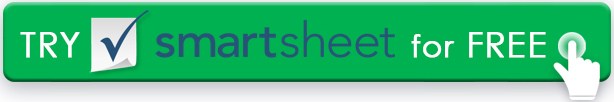 計画要素計画要素アクションアイテム担当者/責任者チーム締切地位最終結果目標と目的目標と目的研究を活用して目標と達成したい内容を特定する研究を活用して目標と達成したい内容を特定する研究を活用して目標と達成したい内容を特定するターゲットオーディエンスターゲットオーディエンスメディア、顧客、投資家、従業員など、計画に応じたいと思うすべての人をリストアップします。メディア、顧客、投資家、従業員など、計画に応じたいと思うすべての人をリストアップします。メディア、顧客、投資家、従業員など、計画に応じたいと思うすべての人をリストアップします。戦略の確立戦略の確立目標と目標を達成するための一般的なアプローチを定義する目標と目標を達成するための一般的なアプローチを定義する目標と目標を達成するための一般的なアプローチを定義する主要なメッセージ主要なメッセージ簡潔で有益なメッセージを作成し、人々に強制する 行動を起こす簡潔で有益なメッセージを作成し、人々に強制する 行動を起こす簡潔で有益なメッセージを作成し、人々に強制する 行動を起こす戦術戦術ターゲット層に届くために、重要なメッセージをどのように使用しますか?ターゲット層に届くために、重要なメッセージをどのように使用しますか?ターゲット層に届くために、重要なメッセージをどのように使用しますか?測定測定KPI または PR ダッシュボードの作成先 努力の効果を監視するKPI または PR ダッシュボードの作成先 努力の効果を監視するKPI または PR ダッシュボードの作成先 努力の効果を監視する免責事項Web サイト上で Smartsheet から提供される記事、テンプレート、または情報は参照用です。情報を最新かつ正確に保つよう努めていますが、当サイトまたはウェブサイトに含まれる情報、記事、テンプレート、関連するグラフィックスに関する完全性、正確性、信頼性、適合性、または可用性について、明示または黙示的ないかなる表明も保証も行いません。したがって、そのような情報に対する信頼は、お客様の責任で厳重に行われます。